МИНИСТЕРСТВО ЭКОНОМИЧЕСКОГО РАЗВИТИЯ РОССИЙСКОЙ ФЕДЕРАЦИИПРИКАЗот 6 декабря 2012 г. N 776Об утверждении формы реестра базовых государственных информационных ресурсовВ соответствии с подпунктом "а" пункта 3 постановления Правительства Российской Федерации от 14 сентября 2012 г. N 928 "О базовых государственных информационных ресурсах" (Собрание законодательства Российской Федерации, 2012, N 39, ст. 5269) приказываю:Утвердить прилагаемую форму реестра базовых государственных информационных ресурсов.МинистрА.Р.БЕЛОУСОВУтвержденаприказом Минэкономразвития Россииот 6 декабря 2012 г. N 776Форма реестрабазовых государственных информационных ресурсовСистематизированная совокупность сведений о базовомгосударственном информационном ресурсе, представленнаяв виде паспорта базового государственного информационногоресурса (далее - базовый ресурс)┌───────┬───────────────────────────────────────────┬─────────────────────┐│ N п/п │           Наименование сведений           │      Сведения       │├───────┼───────────────────────────────────────────┼─────────────────────┤│   1   │Порядковый номер                           │                     │├───────┼───────────────────────────────────────────┼─────────────────────┤│   2   │Наименование базового ресурса              │                     │├───────┼───────────────────────────────────────────┼─────────────────────┤│   3   │Наименование      федерального       органа│                     ││       │исполнительной        власти,        органа│                     ││       │исполнительной власти  субъекта  Российской│                     ││       │Федерации   и    органа    государственного│                     ││       │внебюджетного  фонда,   уполномоченного   в│                     ││       │соответствии  с  федеральными  законами  на│                     ││       │создание  уникальных  сведений  об  объекте│                     ││       │либо о субъекте (физическом или юридическом│                     ││       │лице),    которые     предназначены     для│                     ││       │использования       при       осуществлении│                     ││       │межведомственного           информационного│                     ││       │взаимодействия   в   целях   предоставления│                     ││       │государственных   и   муниципальных   услуг│                     ││       │(далее  соответственно   -   уполномоченный│                     ││       │орган, эталонные сведения),  размещаемых  в│                     ││       │базовом ресурсе                            │                     │├───────┼───────────────────────────────────────────┼─────────────────────┤│   4   │Реквизиты (вид, дата, номер,  наименование)│                     ││       │нормативного        правового         акта,│                     ││       │регламентирующего   порядок   формирования,│                     ││       │актуализации   и   использования   базового│                     ││       │ресурса в  соответствии  с  требованиями  к│                     ││       │порядку   формирования,   актуализации    и│                     ││       │использования    базовых    государственных│                     ││       │информационных   ресурсов,    утвержденными│                     ││       │постановлением   Правительства   Российской│                     ││       │Федерации от 14  сентября  2012  г.  N  928│                     ││       │(Собрание    законодательства    Российской│                     ││       │Федерации, 2012, N 39, ст. 5269)  (далее  -│                     ││       │правила ведения базового ресурса)          │                     │├───────┼───────────────────────────────────────────┼─────────────────────┤│   5   │Порядок   доступа   к   базовому   ресурсу,│                     ││       │установленный  правилами  ведения  базового│                     ││       │ресурса                                    │                     │├───────┼───────────────────────────────────────────┼─────────────────────┤│   6   │Перечень  должностных  лиц  уполномоченного│                     ││       │органа,      на      которых      возложена│                     ││       │ответственность   за   соблюдение   порядка│                     ││       │формирования, актуализации и  использования│                     ││       │базового ресурса                           │                     │├───────┼───────────────────────────────────────────┼─────────────────────┤│   7   │Наименование  идентификаторов  сведений  об│                     ││       │объектах либо  о  субъектах  (физических  и│                     ││       │юридических   лицах),   используемых    для│                     ││       │получения эталонных сведений, размещенных в│                     ││       │этом базовом ресурсе                       │                     │├───────┼───────────────────────────────────────────┼─────────────────────┤│   8   │Наименование      эталонных       сведений,│                     ││       │размещаемых в базовом ресурсе (с  указанием│                     ││       │реквизитов (вид, дата, номер, наименование)│                     ││       │федеральных  законов  и   изданных   в   их│                     ││       │исполнение иных нормативных правовых актов,│                     ││       │в соответствии  с  которыми  осуществляется│                     ││       │создание этих эталонных сведений)          │                     │├───────┼───────────────────────────────────────────┼─────────────────────┤│   9   │Формат  запросов  для  получения  эталонных│                     ││       │сведений                                   │                     │├───────┼───────────────────────────────────────────┼─────────────────────┤│  10   │Наименование  размещенных  в  иных  базовых│                     ││       │ресурсах эталонных сведений,  которые  были│                     ││       │использованы   при    создании    эталонных│                     ││       │сведений, размещенных  в  этом  ресурсе  (с│                     ││       │указанием   наименования    иных    базовых│                     ││       │ресурсов  и  органов,   уполномоченных   на│                     ││       │создание эталонных сведений в них)         │                     │├───────┼───────────────────────────────────────────┼─────────────────────┤│  11   │Наименование размещенных в базовом  ресурсе│                     ││       │эталонных  сведений,  которые  используются│                     ││       │при  создании  эталонных  сведений  в  иных│                     ││       │базовых ресурсах (с указанием  наименования│                     ││       │иных   базовых    ресурсов    и    органов,│                     ││       │уполномоченных   на   создание    эталонных│                     ││       │сведений в них)                            │                     │├───────┼───────────────────────────────────────────┼─────────────────────┤│  12   │Наименование  размещенных  в  иных  базовых│                     ││       │ресурсах   эталонных   сведений,    которые│                     ││       │дублируются в  этом  ресурсе  (с  указанием│                     ││       │наименования  иных   базовых   ресурсов   и│                     ││       │органов,   уполномоченных    на    создание│                     ││       │эталонных сведений в них)                  │                     │├───────┼───────────────────────────────────────────┼─────────────────────┤│  13   │Иные сведения, определенные в  соответствии│                     ││       │с методическими указаниями по формированию,│                     ││       │актуализации   и   использованию    реестра│                     ││       │базовых   государственных    информационных│                     ││       │ресурсов,    утверждаемыми    Министерством│                     ││       │экономического     развития      Российской│                     ││       │Федерации                                  │                     │├───────┼───────────────────────────────────────────┼─────────────────────┤│  14   │Форматы сведений, указанных в пунктах 10  -│                     ││       │13 настоящей Формы, в том  числе  данные  о│                     ││       │взаимном расположении и иерархии  сведений,│                     ││       │кодировке, обозначениях (схемы данных)     │                     │└───────┴───────────────────────────────────────────┴─────────────────────┘Перечень наименований эталонных сведенийоб объектах и о субъектах (физических и юридических лицах)и идентификаторов этих сведений┌───────┬───────────────────────────────────┬─────────────────────────────┐│ N п/п │           Наименование            │   Наименование эталонных    ││       │                                   │  сведений об объектах и о   ││       │                                   │   субъектах (физических и   ││       │                                   │    юридических лицах) и     ││       │                                   │идентификаторов этих сведений│├───────┼───────────────────────────────────┼─────────────────────────────┤│   1   │Объект (субъект)                   │                             │├───────┼───────────────────────────────────┼─────────────────────────────┤│   2   │Идентификатор (идентификаторы)     │                             ││       │сведений об объекте (субъекте)     │                             │├───────┼───────────────────────────────────┼─────────────────────────────┤│   3   │Эталонные сведения по каждому      │                             ││       │объекту (субъекту)                 │                             │├───────┼───────────────────────────────────┼─────────────────────────────┤│   4   │Базовые ресурсы, содержащие        │                             ││       │эталонные сведения по каждому      │                             ││       │объекту (субъекту)                 │                             │├───────┼───────────────────────────────────┼─────────────────────────────┤│   5   │Уполномоченные органы              │                             │└───────┴───────────────────────────────────┴─────────────────────────────┘----------------------------------------------------------------------------------------------------Российский портал информатизации образования содержит: законодательные и нормативные правовые акты государственного регулирования информатизации образования, федеральные и региональные программы информатизации сферы образования, понятийный аппарат информатизации образования, библиографию по проблемам информатизации образования, по учебникам дисциплин цикла Информатика, научно-популярные, документальные видео материалы и фильмы, периодические издания по информатизации образования и многое другое.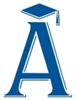 